THE UNIVERSITY OF BURDWANOffice of the Secretary, Faculty Council (Arts, Com., Law, etc.)3rd Floor, Composite Arts Building, Golapbag, P.O.- Rajbati, Dist.- Purba Burdwan, Pin. -713104, West Bengal.Phone: 0342 2656549 Extn. (437)E-Mail : secretary_arts@buruniv.ac.in Website: www.buruniv.ac.in No.: FC/PG(A)/Written Test/2018-2020/191                                                                                                                                                                                                     Date: 10.09.2018SEATING ARRANGEMENT FOR WRITTEN TEST FOR ADMISSION TO PG COURSE OF STUDIES IN VARIOUS SUBJECTS TO BE HELD ON 13.09.2018 AT 11 AMVENUE : OLD HUMANITIES BUILDING, GOLAPBAG, BUSEATING ARRANGEMENT FOR WRITTEN TEST FOR ADMISSION TO PG COURSE OF STUDIES IN VARIOUS SUBJECTS TO BE HELD ON 13.09.2018 AT 11 AMVENUE : OLD HUMANITIES BUILDING, GOLAPBAG, BUSEATING ARRANGEMENT FOR WRITTEN TEST FOR ADMISSION TO PG COURSE OF STUDIES IN VARIOUS SUBJECTS TO BE HELD ON 13.09.2018 AT 11 AMVENUE : OLD HUMANITIES BUILDING, GOLAPBAG, BUSEATING ARRANGEMENT FOR WRITTEN TEST FOR ADMISSION TO PG COURSE OF STUDIES IN VARIOUS SUBJECTS TO BE HELD ON 13.09.2018 AT 11 AMVENUE : LAW BUILDING, GOLAPBAG, BUSEATING ARRANGEMENT FOR WRITTEN TEST FOR ADMISSION TO PG COURSE OF STUDIES IN VARIOUS SUBJECTS TO BE HELD ON 13.09.2018 AT 11 AMVENUE : BENGALI DEPARTMENT, GOLAPBAG,B.U.SEATING ARRANGEMENT FOR WRITTEN TEST FOR ADMISSION TO PG COURSE OF STUDIES IN VARIOUS SUBJECTS TO BE HELD ON 13.09.2018 AT 11 AMVENUE : COMPOSITE ARTS BUILDING, GOLAPBAG, B.USEATING ARRANGEMENT FOR WRITTEN TEST FOR ADMISSION TO PG COURSE OF STUDIES IN VARIOUS SUBJECTS TO BE HELD ON 13.09.2018 AT 11 AMVENUE : COMPOSITE ARTS BUILDING, GOLAPBAG, B.USEATING ARRANGEMENT FOR WRITTEN TEST FOR ADMISSION TO PG COURSE OF STUDIES IN VARIOUS SUBJECTS TO BE HELD ON 13.09.2018 AT 2.00 P.M. (2nd Half) AT COMPOSITE ARTS BUILDING, GOLAPBAG, B. U.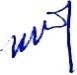    Secretary                                                                                               Faculty Council (Arts etc.)VenueRoom No.SubjectRoll No. (From     -        To)No. of CandidatesTotal No. of CandidatesGROUND FLOORGALLARY - 1Bengali20180102 0001 - 00232345GROUND FLOORGALLARY - 1English20180104 0001 - 00222245GROUND FLOORGALLARY - 2Bengali20180102 0024 - 00462345GROUND FLOORGALLARY - 2English20180104 0023 - 00442245GROUND FLOORROOM NO. - 4Bengali20180102 0047 - 00611530GROUND FLOORROOM NO. - 4English20180104 0045 - 00591530GROUND FLOORROOM NO. - 7Bengali20180102 0062 - 00761530GROUND FLOORROOM NO. - 7English20180104 0060 - 00741530GROUND FLOORGALLARY - 8Bengali20180102 0077 - 00992345GROUND FLOORGALLARY - 8English20180104 0075 - 00962245GROUND FLOORROOM NO. - 10Bengali20180102 0100 - 01091020GROUND FLOORROOM NO. - 10English20180104 0097 - 01061020GROUND FLOORROOM NO. - 23Bengali20180102 0110 - 01241530GROUND FLOORROOM NO. - 23English20180104 0107 - 01211530VenueRoom No.SubjectRoll No. (From     -        To)No. of CandidatesTotal No. of CandidatesOHB FIRST FLOORGALLARY - 31Bengali20180102 0125 - 01472345OHB FIRST FLOORGALLARY - 31English20180104 0122 - 01432245OHB FIRST FLOORGALLARY - 32Bengali20180102 0148 - 01702345OHB FIRST FLOORGALLARY - 32English20180104 0144 - 01652245OHB FIRST FLOORROOM NO. - 33Bengali20180102 0171 - 01851530OHB FIRST FLOORROOM NO. - 33English20180104 0166 - 01801530OHB FIRST FLOORROOM NO. - 34Bengali20180102 0186 - 02001530OHB FIRST FLOORROOM NO. - 34English20180104 0181 - 01951530OHB FIRST FLOORROOM NO. - 35Bengali20180102 0201 - 02151530OHB FIRST FLOORROOM NO. - 35English20180104 0196 - 02101530OHB FIRST FLOORGALLARY - 37Bengali20180102 0216 - 02382345OHB FIRST FLOORGALLARY - 37English20180104 0211 - 02322245OHB FIRST FLOORROOM NO. - 48Bengali20180102 0239 - 02652751OHB FIRST FLOORROOM NO. - 48English20180104 0233 - 02562451OHB FIRST FLOORROOM NO. - 49Bengali20180102 0266 - 02912651OHB FIRST FLOORROOM NO. - 49English20180104 0257 - 02812551VenueRoom No.SubjectRoll No. (From     -        To)No. of CandidatesTotal No. of CandidatesOHB SECOND FLOORGALLARY - 60Bengali20180102 0292 - 03142345OHB SECOND FLOORGALLARY - 60English20180104 0282 - 03032245OHB SECOND FLOORGALLARY - 61Bengali20180102 0315 - 03372345+1OHB SECOND FLOORGALLARY - 61English20180104 0304 - 03262345+1OHB SECOND FLOORROOM NO. - 63Bengali20180102 0338 - 03602345OHB SECOND FLOORROOM NO. - 63Sanskrit20180113 0001 - 00222245OHB SECOND FLOORROOM NO. - 64Bengali20180102 0361 - 03781836OHB SECOND FLOORROOM NO. - 64Sanskrit20180113 0023 - 00401836OHB SECOND FLOORGALLARY - 67Bengali20180102 0379 - 04012345OHB SECOND FLOORGALLARY - 67Sanskrit20180113 0041 - 00622245OHB SECOND FLOORROOM NO. - 77Bengali20180102 0402 - 04343366OHB SECOND FLOORROOM NO. - 77Sanskrit20180113 0063 - 00953366VenueRoom No.SubjectRoll No. (From     -        To)No. of CandidatesTotal No. of CandidatesLAW DEPTT.ROOM NO. - 1Bengali20180102 0435 - 04491530LAW DEPTT.ROOM NO. - 1Sanskrit20180113 0096 - 01101530LAW DEPTT.ROOM NO. - 2Bengali20180102 0450 - 04641530LAW DEPTT.ROOM NO. - 2Sanskrit20180113 0111 - 01251530LAW DEPTT.ROOM NO. - 3Bengali20180102 0465 - 04872345LAW DEPTT.ROOM NO. - 3Sanskrit20180113 0126 - 01472245LAW DEPTT.ROOM NO. - 4Bengali20180102 0488 - 05102345LAW DEPTT.ROOM NO. - 4Sanskrit20180113 0148 - 01692245LAW DEPTT.ROOM NO. - 5Bengali20180102 0511 - 05332342LAW DEPTT.ROOM NO. - 5Sanskrit20180113 0170 - 01801142LAW DEPTT.ROOM NO. - 5Sociology20180114 0001 - 0008842LAW DEPTT.ROOM NO. - 6Bengali20180102 0534 - 05562340LAW DEPTT.ROOM NO. - 6Urdu20180116 0001 - 00101040LAW DEPTT.ROOM NO. - 6Santali20180115 0001 - 0007740LAW DEPTT.ROOM NO. - 7Bengali20180102 0557 - 05792342LAW DEPTT.ROOM NO. - 7Hindi20180108 0001 - 00191942VenueRoom No.SubjectRoll No. (From     -        To)No. of CandidatesTotal No. of CandidatesBENGALI DEPTT.EAST GALARRYBengali20180102 0580 - 06234488BENGALI DEPTT.EAST GALARRYPhysical Education20180118 0001 - 00444488BENGALI DEPTT.WEST GALARRYBengali20180102 0624 - 06674488BENGALI DEPTT.WEST GALARRYPhysical Education20180118 0045 - 00884488VenueRoom No.SubjectRoll No. (From     -        To)No. of CandidatesTotal No. of CandidatesSOCIOLOGY DEPTT.(Ground Floor)ROOM NO. - 1Bengali20180102 0668 - 06821530SOCIOLOGY DEPTT.(Ground Floor)ROOM NO. - 1Physical Education20180118 0089 - 01031530SOCIOLOGY DEPTT.(Ground Floor)ROOM NO. - 2Bengali20180102 0683 - 06971530SOCIOLOGY DEPTT.(Ground Floor)ROOM NO. - 2Physical Education20180118 0104 - 01181530MASS COMM(Ground Floor)MINOR ELECTIVEBengali20180102 0698 - 07141733MASS COMM(Ground Floor)MINOR ELECTIVEPhysical Education20180118 0119 - 01341633MASS COMM(Ground Floor)ROOM NO. - 3Bengali20180102 0715 - 07281427MASS COMM(Ground Floor)ROOM NO. - 3Physical Education20180118 0135 - 01471327ENGLISH DEPTT.(2nd Floor)ROOM NO. – 1Bengali20180102 0729 - 07613366ENGLISH DEPTT.(2nd Floor)ROOM NO. – 1Physical Education20180118 0148 - 01803366ENGLISH DEPTT.(2nd Floor)ROOM NO. - 4Bengali20180102 0762 - 081352104ENGLISH DEPTT.(2nd Floor)ROOM NO. - 4Physical Education20180118 0181 - 021333104ENGLISH DEPTT.(2nd Floor)ROOM NO. - 4LLM20180120 0001 - 001919104ENGLISH DEPTT.(2nd Floor)ROOM NO. – 5Bengali20180102 0814 - 0818530ENGLISH DEPTT.(2nd Floor)ROOM NO. – 5LLM20180120 0020 - 00442530ENGLISH DEPTT.(2nd Floor)ROOM NO. - 3History20180107 0001 - 00151530ENGLISH DEPTT.(2nd Floor)ROOM NO. - 3LLM20180120 0045 - 00591530VenueRoom No.SubjectRoll No. (From     -        To)No. of CandidatesTotal No. of CandidatesTOURISM DEPTT.(3rd Floor)ROOM NO. - 1History20180107 0016 - 00382345TOURISM DEPTT.(3rd Floor)ROOM NO. - 1LLM20180120 0060 - 00812245EDUCATION DEPTT.(4th Floor)ROOM NO. - 1History20180107 0039 - 00531530EDUCATION DEPTT.(4th Floor)ROOM NO. - 1LLM20180120 0082 - 00961530EDUCATION DEPTT.(4th Floor)ROOM NO. - 2History20180107 0054 - 00752246EDUCATION DEPTT.(4th Floor)ROOM NO. - 2LLM20180120 0097 - 01202446EDUCATION DEPTT.(4th Floor)ROOM NO. - 3Philosophy20180112 0001 - 00151530EDUCATION DEPTT.(4th Floor)ROOM NO. - 3History20180107 0076 - 00901530EDUCATION DEPTT.(4th Floor)ROOM NO. - 4Philosophy20180112 0016 - 00321733EDUCATION DEPTT.(4th Floor)ROOM NO. - 4History20180107 0091 - 01061633M.P.ED.(5th Floor)ROOM NO. – 1Philosophy20180112 0033 - 00835151M.P.ED.(5th Floor)ROOM NO. – 2Economics20180105 0001 - 00141427M.P.ED.(5th Floor)ROOM NO. – 2Philosophy20180112 0084 - 00961327DepartmentRoom No.SubjectRoll No. (    From      -      To)No. of CandidatesTotal No. of CandidatesSOCIOLOGY ROOM NO.: 1Education20180106 0001 - 00151530SOCIOLOGY ROOM NO.: 1Commerce20180103 0001 - 00151530SOCIOLOGY ROOM NO.: 2Education20180106 0016 - 00301530SOCIOLOGY ROOM NO.: 2Commerce20180103 0016 - 00301530MASS COMM.MINOR ELECTIVEEducation20180106 0031 - 00471733MASS COMM.MINOR ELECTIVECommerce20180103 0031 - 00461633MASS COMM.ROOM NO.: 3Education20180106 0048 - 00611423MASS COMM.ROOM NO.: 3Commerce20180103 0047 - 00550923ENGLISH ROOM NO.: 1Education20180106 0062 - 00943366ENGLISH ROOM NO.: 1Pol. Science20180111 0001 - 00333366ENGLISH ROOM NO.: 4Education20180106 0095 - 014652102ENGLISH ROOM NO.: 4Pol. Science20180111 0034 - 008350102ENGLISH ROOM NO.:5Education20180106 0147 - 01611530ENGLISH ROOM NO.:5Arabic20180101 0001 - 00151530ENGLISH ROOM NO.: 3Education20180106 0162 - 01761530ENGLISH ROOM NO.: 3Arabic20180101 0016 - 00301530TOURISM ROOM NO.: 1Education20180106 0177 - 01992345TOURISM ROOM NO.: 1Arabic20180101 0031 - 00522245EDUCATIONROOM NO.: 2Education20180106 0200 - 02363742EDUCATIONROOM NO.: 2Arabic20180101 0053 - 00570542